 Health Information Coding Specialist Occupations Labor Market Information Report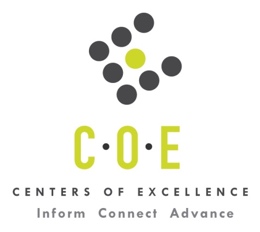 City College of San FranciscoPrepared by the San Francisco Bay Center of Excellence for Labor Market ResearchJanuary 2019RecommendationBased on all available data, there appears to be an undersupply of Health Information Coding Specialist workers compared to the demand for this cluster of occupations in the Bay region and in the Mid-Peninsula sub-region (San Francisco and San Mateo Counties). The gap is about 2,185 students annually in the Bay region and 649 students annually in the Mid-Peninsula Sub-Region.This report also provides student outcomes data on employment and earnings for programs on TOP 1223.10 - Health Information Coding in the state and region. It is recommended that these data be reviewed to better understand how outcomes for students taking courses on this TOP code compare to potentially similar programs at colleges in the state and region, as well as to outcomes across all CTE programs at City College of San Francisco and in the region. IntroductionThis report profiles Health Information Coding Specialist Occupations in the 12 county Bay region and in the Mid-Peninsula sub-region for the revision to an existing program at City College of San Francisco.  It should be noted that the educational requirement for the Statistician occupation (one of the five occupations selected by CCSF) is a Bachelor’s degree or higher and might not be an occupation that students would be qualified for, after completing the Health Information Coding Specialist program. The demand for Statisticians has been included in Tables 1 and 2 below.  If it were excluded from the demand calculation, it would not significantly change the gap analysis that indicates there is an undersupply in the region and sub-region for Health Information Coding Specialist workers.Occupational DemandTable 1. Employment Outlook for Health Information Coding Specialist Occupations in Bay RegionSource: EMSI 2018.4Bay Region includes Alameda, Contra Costa, Marin, Monterey, Napa, San Benito, San Francisco, San Mateo, Santa Clara, Santa Cruz, Solano and Sonoma CountiesTable 2. Employment Outlook for Health Information Coding Specialist Occupations in Mid-Peninsula Sub-RegionSource: EMSI 2018.4Mid-Peninsula Sub-Region includes San Francisco and San Mateo CountiesJob Postings in Bay Region and Mid-Peninsula Sub-RegionTable 3. Number of Job Postings by Occupation for latest 12 months (Jan 2018 - Dec 2018)Source: Burning GlassTable 4. Top Job Titles for Health Information Coding Specialist Occupations for latest 12 months (Jan 2018 - Dec 2018)Source: Burning GlassIndustry ConcentrationTable 5. Industries hiring Health Information Coding Specialist Workers in Bay RegionSource: EMSI 2018.4Table 6. Top Employers Posting Health Information Coding Specialist Occupations in Bay Region and Mid-Peninsula Sub-Region (Jan 2018 - Dec 2018)Source: Burning GlassEducational SupplyThere are two community colleges in the Bay Region issuing 22 awards annually on TOP 1223.10 - Health Information Coding. Both colleges are in the Mid-Peninsula Sub-Region. Table 7. Awards on TOP 1223.10 - Health Information Coding in the Bay RegionSource: IPEDS, Data Mart and LaunchboardNOTE: Headcount of students who took one or more courses is for 2016-17. The annual average for awards is 2014-17 unless there are only awards in 2016-17. The annual average for other postsecondary is for 2013-16.Gap AnalysisBased on the data included in this report, there is a large labor market gap in the Bay region with 2,207 annual openings for the Health Information Coding Specialist occupational cluster and 22 annual awards for an annual undersupply of 2,185 students. In the Mid-Peninsula Sub-Region, there is also a gap with 671 annual openings and 22 annual awards for an annual undersupply of 649 students.Student OutcomesTable 8. Four Employment Outcomes Metrics for Students Who Took Courses on TOP 1223.10 - Health Information CodingSource: Launchboard Pipeline (version available on 1/9/19)Skills, Certifications and EducationTable 9. Top Skills for Health Information Coding Specialist Occupations in Bay Region (Jan 2018 - Dec 2018)Source: Burning GlassTable 10. Certifications for Health Information Coding Specialist Occupations in the Bay Region (Jan 2018 - Dec 2018)Note: 71% of records have been excluded because they do not include a certification. As a result, the chart below may not be representative of the full sample.Source: Burning GlassTable 11. Education Requirements for Health Information Coding Specialist Occupations in Bay Region Note: 39% of records have been excluded because they do not include a degree level. As a result, the chart below may not be representative of the full sample.Source: Burning GlassMethodologyOccupations for this report were identified by use of skills listed in O*Net descriptions and job descriptions in Burning Glass. Labor demand data is sourced from Economic Modeling Specialists International (EMSI) occupation data and Burning Glass job postings data. Educational supply and student outcomes data is retrieved from multiple sources, including CTE Launchboard and CCCCO Data Mart.SourcesO*Net OnlineLabor Insight/Jobs (Burning Glass) Economic Modeling Specialists International (EMSI)  CTE LaunchBoard www.calpassplus.org/Launchboard/ Statewide CTE Outcomes SurveyEmployment Development Department Unemployment Insurance DatasetLiving Insight Center for Community Economic DevelopmentChancellor’s Office MIS systemContactsFor more information, please contact:Doreen O’Donovan, Data Research Analyst, for Bay Area Community College Consortium (BACCC) and Centers of Excellence (CoE), doreen@baccc.net or (831) 479-6481John Carrese, Director, San Francisco Bay Center of Excellence for Labor Market Research, jcarrese@ccsf.edu or (415) 267-6544Medical Records and Health Information Technicians (SOC 29-2071): Compile, process, and maintain medical records of hospital and clinic patients in a manner consistent with medical, administrative, ethical, legal, and regulatory requirements of the health care system.  Process, maintain, compile, and report patient information for health requirements and standards in a manner consistent with the healthcare industry’s numerical coding system.  Excludes “File Clerks” (43-4071).Entry-Level Educational Requirement: Postsecondary nondegree awardTraining Requirement: NonePercentage of Community College Award Holders or Some Postsecondary Coursework: 56%Information and Record Clerks, All Other (SOC 43-4199): All information and record clerks not listed separately.Entry-Level Educational Requirement: High school diploma or equivalentTraining Requirement: Short-term on-the-job trainingPercentage of Community College Award Holders or Some Postsecondary Coursework: 44%Medical and Health Services Managers (SOC 11-9111): Plan, direct, or coordinate medical  and health services in hospitals, clinics, managed care organizations, public health agencies, or similar organizations.Entry-Level Educational Requirement: Bachelor's degreeTraining Requirement: NonePercentage of Community College Award Holders or Some Postsecondary Coursework: 28%Statisticians (SOC 15-2041): Develop or apply mathematical or statistical theory and methods to collect, organize, interpret, and summarize numerical data to provide usable information.  May specialize in fields such as bio-statistics, agricultural statistics, business statistics, or economic statistics.  Includes mathematical and survey statisticians.  Excludes “Survey Researchers” (19-3022).Entry-Level Educational Requirement: Master's degreeTraining Requirement: NonePercentage of Community College Award Holders or Some Postsecondary Coursework: 6%File Clerks (SOC 43-4071): File correspondence, cards, invoices, receipts, and other records in alphabetical or numerical order or according to the filing system used.  Locate and remove material from file when requested.Entry-Level Educational Requirement: High school diploma or equivalentTraining Requirement: Short-term on-the-job trainingPercentage of Community College Award Holders or Some Postsecondary Coursework: 44%Occupation 2017 Jobs2022 Jobs5-Yr Change5-Yr % Change5-Yr Open-ingsAnnual Open-ings10% Hourly WageMedian Hourly WageMedical Records and Health Information Technicians4,8385,276438 9%383295$15.84 $25.28 Information and Record Clerks, All Other5,3745,683309 6%673609$13.20 $21.88 Medical and Health Services Managers9,63910,9451,306 14%1,032769$29.05 $60.33 Statisticians1,5311,873342 22%190122$29.44 $51.65 File Clerks3,4043,361(44) (1%)418412$10.75 $15.55 Total24,78727,1392,3529%2,6962,207$20.55 $38.47 Occupation 2017 Jobs2022 Jobs5-Yr Change5-Yr % Change5-Yr Open-ingsAnnual Open-ings10% Hourly WageMedian Hourly WageMedical Records and Health Information Technicians1,1241,262138 12%9769$16.49 $25.03 Information and Record Clerks, All Other1,9322,052120 6%244219$11.70 $16.95 Medical and Health Services Managers2,3162,616301 13%245185$31.77 $68.45 Statisticians8151,014199 24%10565$34.77 $57.53 File Clerks1,0851,0883 0%136132$10.83 $14.80 TOTAL7,2718,031760 10%827671$21.29 $38.83 OccupationBay RegionMid-PeninsulaMedical and Health Services Managers (11-9111.00)13,1754,970Medical Records and Health Information Technicians (29-2071.00)3,4171,144Clinical Data Managers (15-2041.02)693409Biostatisticians (15-2041.01)692405File Clerks (43-4071.00)594251Total18,5717,179Common TitleBayMid-PeninsulaCommon TitleBayMid-PeninsulaClinical Manager791415Medical Coder14079Medical Director615317Senior Director13771Director516243Biostatistician13458Clinical Data Manager353260Health Manager12229Coordinator325132Medical Billing Specialist11445File Clerk291129Medical Records Clerk10427Registered Nurse27484Clinic Manager10134Director of Nursing23037Clinical Director10132Clinical Supervisor21338Clinical Systems Analyst10013Medical Biller20461Director of Rehabilitation10025Laboratory Manager18160Services Coordinator9638Health Director17352Medical Affairs Director8758Associate Medical Director154106Manager8125Assistant Manager15124Director, Demand7949Industry – 6 Digit NAICS (No. American Industry Classification) CodesJobs in Industry (2017)Jobs in Industry (2022)% Change (2017-22)% in Industry (2017)General Medical and Surgical Hospitals (622110)3,0993,092 (2%)12.4%HMO Medical Centers (621491)1,8471,89436%7.6%Federal Government, Civilian, Excluding Postal Service (901199)1,6931,684 (1%)6.7%Offices of Physicians (except Mental Health Specialists) (621111)1,5111,5245%6.1%Hospitals (Local Government) (903622)1,4211,4399%5.8%Local Government, Excluding Education and Hospitals (903999)1,2531,2543%5.0%Colleges, Universities, and Professional Schools (611310)8738889%3.6%Corporate, Subsidiary, and Regional Managing Offices (551114)7187387%3.0%Nursing Care Facilities (Skilled Nursing Facilities) (623110)6316273%2.5%Colleges, Universities, and Professional Schools (State Government) (902612)5465618%2.2%Home Health Care Services (621610)44744916%1.8%Research and Development in the Physical, Engineering, and Life Sciences (except Nanotechnology and Biotechnology) (541715)4274440%1.8%Offices of Lawyers (541110)401396 (6%)1.6%Hospitals (State Government) (902622)39038923%1.6%Office Administrative Services (561110)393375 (4%)1.5%EmployerBayEmployerBayEmployerMid-PeninsulaKaiser Permanente446University Of California Berkeley53Genentech188Stanford Health Care248Biomarin Pharmaceutical Incorporated52University California108Sutter Health215Blue Cross Blue Shield of California49UC San Francisco Medical Center107Genentech188John Muir Health49Gilead Sciences105University California173County Santa Clara48Sutter Health79Uc San Diego168University Of California San Francisco45Nektar Therapeutics73Sunrise Senior Living, Inc.144AbbVie43Sunrise Senior Living, Inc.71Sutter Medical Center143Jazz Pharma42Dignity Health65Lucile Packard Childrens Hospital135Northbay Healthcare Group42Kaiser Permanente61Stanford University116Capital Markets Placement41Blue Cross Blue Shield of California49UC San Francisco Medical Center111Aces40UnitedHealth Group48Hospital Corporation of America108Brookdale Senior Living40Sutter Medical Center45Gilead Sciences107Mdstaffers39IBM43Sutter Health Sacramento Sierra Region106Lifelong Medical Care38University Of California San Francisco43Alameda Health System105Prime Therapeutics38Prime Therapeutics38Telecare Corporation104Seneca Center38Sutter Health Sacramento Sierra Region37Dignity Health94Alta Bates Summit37Healthcare It Leaders34IBM91Healthcare It Leaders37Gap Inc.32Anthem Blue Cross74Securitas37Nektar30Nektar Therapeutics73Cep America36County San Mateo29Department of Veterans Affairs68PricewaterhouseCoopers35Nurse Management28UnitedHealth Group64state of california33Salesforce28HCR ManorCare62Gap Inc.32UC San Francisco28Pharmacyclics Incorporated59KPMG32Visa28Google Inc.57Nurse Management32Sfmta27CollegeSub-RegionHeadcountAssociatesCertificatesTotalCanadaMid-Peninsulan/a88San FranciscoMid-Peninsula431414San Jose City CollegeSilicon Valley24Total Bay RegionTotal Bay Region672422Total Mid-Peninsula Sub-RegionTotal Mid-Peninsula Sub-Region4324222015-16Bay 
(All CTE Programs)City College of San Francisco (All CTE Programs)State (1223.10)Bay (1223.10)Mid-Peninsula (1223.10)City College of San Francisco (1223.10)% Employed Four Quarters After Exit74%73%74%83%83%80%Median Quarterly Earnings Two Quarters After Exit$10,550$22,070$28,377$19,450$19,450$20,141Median % Change in Earnings46%50%28%50%50%37%% of Students Earning a Living Wage63%20%59%63%55%55%SkillPostingsSkillPostingsSkillPostingsBudgeting3,830Mental Health968Cardiopulmonary Resuscitation (CPR)672Staff Management2,961Oncology937Health Insurance Portability and Accountability Act 663Patient Care2,631Data Entry924Teaching659Scheduling2,391Clinical Development919Treatment Planning658Project Management2,128Process Improvement915Drug Development633Quality Assurance and Control2,112Case Management902Acute Care622Customer Service1,745Clinical Research879Statistical Analysis619Customer Billing1,664Business Development876Behavioral Health597Medical Coding1,386Biostatistics837Administrative Support591Quality Management1,327SAS799Python588Biotechnology1,252Strategic Planning782Performance Management576Clinical Trials1,205Data Collection740Spreadsheets575Data Analysis1,133Statistics696Psychology572Data Management1,110SQL687Customer Contact570Supervisory Skills1,015Good Clinical Practices (GCP)684Product Development557CertificationPostingsCertificationPostingsRegistered Nurse1,645American Heart Association Certification120Driver's License1,104Board Certified Behavior Analyst (BCBA)113First Aid Cpr Aed486Licensed Clinical Social Worker (LCSW)99Basic Life Saving (BLS)450Licensed Vocational Nurse (LVN)99Basic Cardiac Life Support Certification334Board Certified/Board Eligible95Epic Certification321Security Clearance93Registered Health Information Technician273Certified Outpatient Coding (COC)89Social Work License264Certified Medical Assistant83Certified Professional Coder251Licensed Marriage and Family Therapist79Registered Health Information Administrator242Six Sigma Certification76Advanced Cardiac Life Support (ACLS) Certification168Project Management Professional (PMP)75Certified Coding Specialist163Clinical Laboratory Scientist (ClS)74Nurse Practitioner145Psychologist License73Project Management Certification142Pediatric Advanced Life Support (PALS) Certification69Medical Billing and Coding Certification128Lean Certification62Education (minimum advertised)Latest 12 Mos. PostingsHigh school or vocational training962 (8%)Associate Degree984 (9%)Bachelor’s Degree or Higher9,599 (83%)